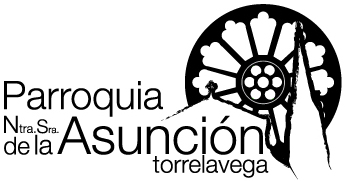 Tfno.  942881152 - 610255938                  asunciontorrelavega@gmail.com                      12/3/2017TORNEO DE PARCHÍS. Domingo 12 de marzo a las 6 de la tarde en Lacampa (1º Dcha. Centro Parroquial). Se trata de pasar una tarde amena, relacionarnos con los demás y divertirnos. VIDA ASCENDENTE. Martes 14, a las 5 de la tarde, Centro Parroquial. Si ya tienes tu grupo, no te olvides de asistir. Si quieres saber lo que hacemos en estos grupos de mayores, ven a conocernos, rezarás, aprenderá cosas nuevas, compartirás la vida con otras personas. REZO DE VÍSPERAS. Jueves a las 6,30 tarde. La Oración, junto con la limosna y el ayuno, debería de intensificarse en Cuaresma. Las Vísperas es la oración oficial de la Iglesia. ¡Asiste!VIACRUCIS. Viernes a las 6,30 tarde. Todos los viernes de Cuaresma. Después la Eucaristía. ESCUELA DE FORMACIÓN DE ADULTOS. Sábado 18, a las 4 tarde. Parroquia de La Paz. El tema es: “LOS SACRAMENTOS, SÍMBOLOS DE LIBERTAD, ¿Qué y cuáles son, y para qué sirven?”.  Este sábado: Sacramento de la Unción de enfermos Modera: Antonio MiyaresDÍA DEL SEMINARIO. Domingo 19. Con el lema “Cerca de Dios y de los hermanos” recordaremos la importancia de las vocaciones al sacerdocio en nuestra diócesis. Las colectas de este fin de semana irán íntegramente a nuestro Seminario Diocesano de Monte Corbán.RETIRO DE CUARESMA. Sábado, día 25, en el Monasterio de Soto Iruz. Un día dedicado a la meditación y la convivencia con cristianos de otras parroquias de Torrelavega. Se saldrá a las 9,45h. del Regio, y se regresa sobre la 5 de la tarde. El precio es de 25 euros, está incluido el retiro, la estancia, la comida y el viaje. Será impartido por D. Rodrigo, Padre Pasionista de Santander. Hay plazas limitadas. Apuntarse antes del domingo 19 de marzo en la Sacristía. PEREGRINACION A LOURDES. Del 17 al 21 de abril. El grupo de Pastoral de la Salud de nuestra Parroquia, nos invita a unirnos a la peregrinación que junto al Obispo, organiza cada año la Hospitalidad de Lourdes. Se puede ir como peregrino, como voluntario, para ayudar a los demás, o como enfermo. Si sabéis de alguna persona enferma que desee ir, no dudéis en invitarles, está todo adaptado para ellos. Los demás iremos como peregrinos a un hotel. El precio todo incluido es de 275 euros. Seguro que será una experiencia inolvidable. Información e impresos en la sacristía. El 20 de marzo, fecha límite para formalizar la  inscripción.LA PALABRA DE CADA DÍA. Adquiere en la sacristía  un librito con el evangelio de cada día para el año 2017 por 2 euros. Tener la Palabra de Dios a mano, nos puede hacer mucho bien.Puedes ver las fotos de todo lo que hacemos en las Parroquias de Torrelavega, en internet:   http://parroquiastorrelavega.blogspot.com